ОбразованиеПрофессиональный опытОпыт работыПрофессиональные навыки и знанияЗнание языков: русский и белорусский – носитель, английский – выше среднего, немецкий – базовый, польский – на среднем уровнеУверенный пользователь ПК, MS Office (Word, PowerPoint, Excel), InternetЗнание основ делопроизводстваЗнание и практическое применение технической корректуры текста и корректорских знаковОпыт рерайтинга и копирайтинга на биржах фриланса (темы: кино, мода и стиль)Опыт удаленной работы переводчиком по следующим тематикам: юриспруденция, техника, экономика, перевод для закадрового озвучания (телепередачи), биографические статьи, художественный перевод (описание фотографий для стокового сервиса), личные документы, деловая переписка, гражданская авиация, экстремальный спорт, рыболовство, история, религия, перевод субтитров (док. фильм), таможенное дело, публицистика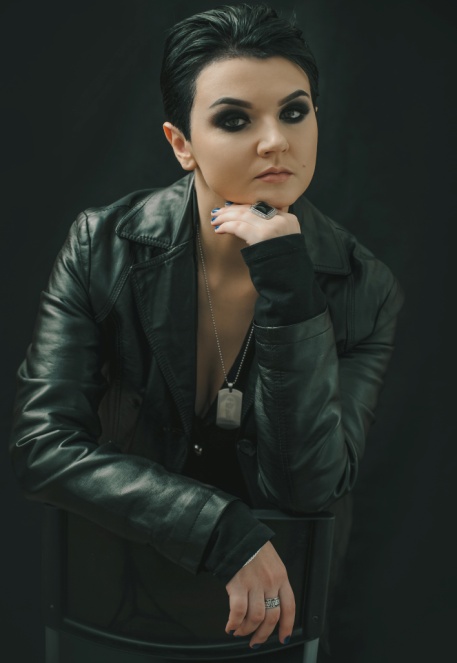 Полторак Виктория ВалерьевнаДата рождения: 17 марта 1994 г.Место проживания: г. МинскУровень образования: высшееE-mail: moonmoon.1703@gmail.com2011 – 2016 гг.Гродненский государственный университет имени Янки КупалыФакультет истории, коммуникации и туризмаФорма обучения: очнаяСпециальность: лингвистическое обеспечение межкультурных коммуникаций (внешнеэкономические связи)Полученная квалификация: переводчик-референтТема дипломной работы: «Функционирование эвфемизмов в англоязычной прессе и особенности перевода их на русский язык»09.2015 – 10.2015Прохождение производственной практики в редакции научного журнала «Вестник ГрГУ»Обязанности: перевод литературы юридической и технической направленности, корректура статей04.2016 – 05.2016Прохождение преддипломной практики в отделе международной проектной деятельности ГрГУОбязанности: перевод литературы экономической направленности и нормативных правовых актов01.09.2017 – 25.05.2018Редакция газеты “Бераставіцкая газета”Должность: редактор литературныйОбязанности: вычитка, корректура статей (русский и белорусский язык), сверка, литературное редактирование, работа с авторами, написание статей на культурную тематику, делопроизводство01.06.2018 – 03.08.2018Август – по настоящее времяООО «Лингвэкс»Должность: переводчикОбязанности: перевод с английского, немецкого и польского языков; тематика переводов: юриспруденция, экономика, медицина, техника, деловая документация и корреспонденцияУдаленный переводчикПисьменный перевод в парах en-ru, de-ru, pl-ru, редактура, транскрибация, аудиовизуальный перевод